                 PROPOSIÇÕES 01 – Vereador Jairo Martins Garcias                 INDICAÇÃO – 011/2021Indico ao Excelentíssimo Senhor Prefeito Municipal em conjunto com o município de Taquari, nos termos regimentais e ouvido plenário que seja feito uma ação conjunta para o conserto do abrigo de ônibus que fica localizado no Faxinal João da Costa próximo a Igreja da Paz.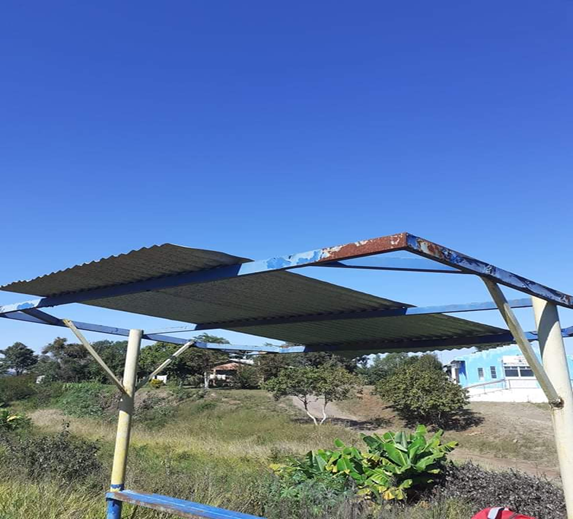                                                 MENSAGEM JUSTIFICATIVA:                           Senhor Presidente:                       Senhores Vereadores:O abrigo de ônibus que fica próximo a Igreja da Paz na Comunidade do Faxinal João da Costa, encontra-se bastante danificado. Esse abrigo pertence ao município de Taquari, mas a maioria dos usuários são moradores de Bom Retiro do Sul, assim sugiro uma parceria para que seja feito o conserto.                                                             Atenciosamente,                                          Bom Retiro do Sul, 22 de junho de 2021.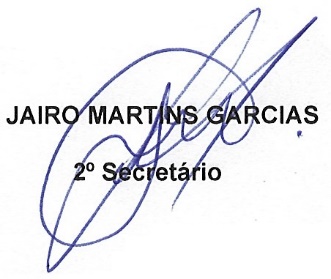 